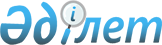 Об определении мест для размещения агитационных печатных материалов для всех кандидатовПостановление акимата города Актау Мангистауской области от 20 мая 2019 года № 1073. Зарегистрировано Департаментом юстиции Мангистауской области 21 мая 2019 года № 3891.
      Сноска. Заголовок постановления - в редакции постановления акимата города Актау Мангистауской области от 27.12.2021 № 02-02/2363 (вводится в действие по истечении десяти календарных дней после дня его первого официального опубликования); в редакции на казахском языке, текст на русском языке не меняется, постановления акимата города Актау Мангистауской области от 20.09.2022 № 02-02/1998 (вводится в действие по истечении десяти календарных дней после дня его первого официального опубликования).
      В соответствии с пунктами 4, 6 статьи 28 Конституционного Закона Республики Казахстан от 28 сентября 1995 года "О выборах в Республике Казахстан", акимат города Актау ПОСТАНОВЛЯЕТ:
      1. Исключен постановлением акимата города Актау Мангистауской области от 27.12.2021 № 02-02/2363 (вводится в действие по истечении десяти календарных дней после дня его первого официального опубликования).


      2. Определить совместно с Актауской городской территориальной избирательной комиссией (по согласованию) места для размещения агитационных печатных материалов для всех кандидатов, согласно приложению 2 к настоящему постановлению.
      Сноска. Пункт 2 - в редакции постановления акимата города Актау Мангистауской области от 27.12.2021 № 02-02/2363 (вводится в действие по истечении десяти календарных дней после дня его первого официального опубликования).


      3. Государственному учреждению "Аппарат акима города Актау" (исполняющий обязанности руководителя аппарата Г. Сулейманова) обеспечить государственную регистрацию настоящего постановления в органах юстиции, его официальное опубликование в Эталонном контрольном банке нормативных правовых актов Республики Казахстан и средствах массовой информации.
      4. Контроль за исполнением настоящего постановления возложить на заместителя акима города Актау Бегендикова Д.
      5. Настоящее постановление вступает в силу со дня государственной регистрации в органах юстиции и вводится в действие со дня его первого официального опубликования. Помещения, предоставляемые кандидатам на договорной  основе для встреч с избирателями
      Сноска. Приложение 1 исключен постановлением акимата города Актау Мангистауской области от 27.12.2021 № 02-02/2363 (вводится в действие по истечении десяти календарных дней после дня его первого официального опубликования). Места для размещения агитационных печатных материалов для всех кандидатов
      Сноска. Приложение 2- в редакции постановления акимата города Актау Мангистауской области от 25.04.2023 № 11-07/701 (вводится в действие по истечении десяти календарных дней после дня его первого официального опубликования).
					© 2012. РГП на ПХВ «Институт законодательства и правовой информации Республики Казахстан» Министерства юстиции Республики Казахстан
				
      Аким города 

Ниязов Г.
Приложение 1к постановлению акимата города Актау№1073 от "20" мая 2019 года Приложение 2к постановлению акимата города Актауот "20" мая 2019 года №1073
Наименование населенного пункта
Места для размещения агитационных печатных материалов
город Актау
2 микрорайон, перед зданием государственного коммунального казенного предприятия "Мангистауский высший педагогический колледж имени Мурын жырау Сенгирбекулы" Управления образования Мангистауской области
город Актау
3 микрорайон, справа от остановки за домом №145
город Актау
3А микрорайон, справа от остановки за домом №12
город Актау
3 микрорайон, справа от остановки за домом №10
город Актау
4 микрорайон, справа от остановки перед домом № 7
город Актау
5 микрорайон, справа от здания государственного коммунального казенного предприятия "Мангистауская областная филармония имени Мурата Оскинбаева" Управления культуры, архивов и документации Мангистауской области
город Актау
6 микрорайон, слева от остановки за домом №19
город Актау
6 микрорайон, справа от остановки за домом №36
город Актау
7 микрорайон, справа от остановки за домом №12
город Актау
8 микрорайон, перед зданием государственного коммунального казенного предприятия "Областной музыкально-драматический театр имени Нурмухана Жантурина" Управления культуры, архивов и документации Мангистауской области
город Актау
8 микрорайон, справа от остановки за домом №20
город Актау
9 микрорайон, слева от остановки перед зданием №39
город Актау
11 микрорайон, слева от остановки перед домом №23
город Актау
11 микрорайон, справа от остановки перед домом №38
город Актау
12 микрорайон, слева от здания №83
город Актау
12А микрорайон, перед торговым домом "Мечта"
город Актау
13 микрорайон, справа от остановки перед домом № 42 Б
город Актау
15 микрорайон, справа от остановки за домом №35
город Актау
16 микрорайон, слева от остановки перед домом № 42
город Актау
17 микрорайон, справа от остановки за домом №104
город Актау
19 микрорайон, слева от остановки за домом № 43
город Актау
26 микрорайон, перед торговым центром "Достык"
город Актау
27 микрорайон, слева от остановки за домом №25
город Актау
28 микрорайон, справа от остановки за домом №47
город Актау
29 микрорайон справа от остановки за домом №24
город Актау
30 микрорайон, слева от остановки перед домом №169
город Актау
31А микрорайон, справа от остановки за домом №14
город Актау
32А микрорайон, справа от остановки за домом № 9
город Актау
32В микрорайон, справа от остановки за домом № 8
город Актау
34 микрорайон, справа от остановки за домом №1
село Умирзак
село Умирзак, перед зданием №59